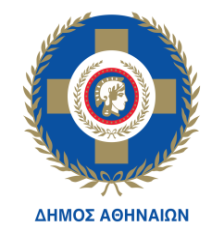 ΠΙΝΑΚΑΣ ΟΙΚΟΝΟΜΙΚΗΣ ΠΡΟΣΦΟΡΑΣΟ υπογραφόµενος………………………………………………………………………………………….. µε έδρα …………………….. ………..……………… ∆/νση……………………..…………….…..………… Τηλ. …….………………..……, email …………………… αφού έλαβα πλήρη γνώση των όρων της Τεχνικής µελέτης και των σχετικών εγγράφων αυτής τα οποία αποδέχοµαι ανεπιφύλακτα, που αφορούν στη διαδικασία απευθείας ανάθεσης «Παροχής Υπηρεσιών Ταχυδρομικών Τελών», προσφέρω τις παρακάτω  τιµές  σύµφωνα και µε τα οριζόµενα της Συγγραφής Υποχρεώσεων:ΠΙΝΑΚΑΣ  1:   ΔΙΑΚΙΝΗΣΗ ΣΤΟ ΕΣΩΤΕΡΙΚΟ  Α΄ΠΡΟΤΕΡΑΙΟΤΗΤΑΣΠΙΝΑΚΑΣ  2:   ΔΙΑΚΙΝΗΣΗ ΣΤΟ ΕΣΩΤΕΡΙΚΟ Β΄ΠΡΟΤΕΡΑΙΟΤΗΤΑΣ                                                           Ο ΠΡΟΣΦΕΡΩΝ ………								                     Αθήνα …………..ΕΠΙΣΤΟΛΙΚΗ ΑΛΛΗΛΟΓΡΑΦΙΑ ΕΣΩΤΕΡΙΚΟΥ Α΄ΠΡΟΤΕΡΑΙΟΤΗΤΑΣ-ΕΠΙΣΤΟΛΙΚΗ ΑΛΛΗΛΟΓΡΑΦΙΑ ΕΣΩΤΕΡΙΚΟΥ Α΄ΠΡΟΤΕΡΑΙΟΤΗΤΑΣ-ΕΠΙΣΤΟΛΙΚΗ ΑΛΛΗΛΟΓΡΑΦΙΑ ΕΣΩΤΕΡΙΚΟΥ Α΄ΠΡΟΤΕΡΑΙΟΤΗΤΑΣ-ΕΠΙΣΤΟΛΙΚΗ ΑΛΛΗΛΟΓΡΑΦΙΑ ΕΣΩΤΕΡΙΚΟΥ Α΄ΠΡΟΤΕΡΑΙΟΤΗΤΑΣ-ΕΠΙΣΤΟΛΙΚΗ ΑΛΛΗΛΟΓΡΑΦΙΑ ΕΣΩΤΕΡΙΚΟΥ Α΄ΠΡΟΤΕΡΑΙΟΤΗΤΑΣ-ΕΠΙΣΤΟΛΙΚΗ ΑΛΛΗΛΟΓΡΑΦΙΑ ΕΣΩΤΕΡΙΚΟΥ Α΄ΠΡΟΤΕΡΑΙΟΤΗΤΑΣ-ΕΠΙΣΤΟΛΙΚΗ ΑΛΛΗΛΟΓΡΑΦΙΑ ΕΣΩΤΕΡΙΚΟΥ Α΄ΠΡΟΤΕΡΑΙΟΤΗΤΑΣ-ΠεριγραφήΒάρος σε grΠοσότηταΠροσφερόμενη ΤιμήΔαπάνη (€)ΦΠΑ ΣΥΝΟΛΟ ΜΕ ΦΠΑ ΕΠΙΣΤΟΛΙΚΗ ΑΛΛΗΛΟΓΡΑΦΙΑΈως 20gr1.500  ΕΠΙΣΤΟΛΙΚΗ ΑΛΛΗΛΟΓΡΑΦΙΑΑπό 21gr έως 50gr1.000   ΣΥΣΤΗΜΕΝΑ600ΣΥΝΟΛΟ ΣΥΝΟΛΟ ΣΥΝΟΛΟ ΣΥΝΟΛΟ ΕΠΙΣΤΟΛΙΚΗ ΑΛΛΗΛΟΓΡΑΦΙΑ ΕΣΩΤΕΡΙΚΟΥ Β΄ΠΡΟΤΕΡΑΙΟΤΗΤΑΣ- ΔΙΑΚΙΝΗΣΗ ΣΤΟ ΕΣΩΤΕΡΙΚΟΕΠΙΣΤΟΛΙΚΗ ΑΛΛΗΛΟΓΡΑΦΙΑ ΕΣΩΤΕΡΙΚΟΥ Β΄ΠΡΟΤΕΡΑΙΟΤΗΤΑΣ- ΔΙΑΚΙΝΗΣΗ ΣΤΟ ΕΣΩΤΕΡΙΚΟΕΠΙΣΤΟΛΙΚΗ ΑΛΛΗΛΟΓΡΑΦΙΑ ΕΣΩΤΕΡΙΚΟΥ Β΄ΠΡΟΤΕΡΑΙΟΤΗΤΑΣ- ΔΙΑΚΙΝΗΣΗ ΣΤΟ ΕΣΩΤΕΡΙΚΟΕΠΙΣΤΟΛΙΚΗ ΑΛΛΗΛΟΓΡΑΦΙΑ ΕΣΩΤΕΡΙΚΟΥ Β΄ΠΡΟΤΕΡΑΙΟΤΗΤΑΣ- ΔΙΑΚΙΝΗΣΗ ΣΤΟ ΕΣΩΤΕΡΙΚΟΕΠΙΣΤΟΛΙΚΗ ΑΛΛΗΛΟΓΡΑΦΙΑ ΕΣΩΤΕΡΙΚΟΥ Β΄ΠΡΟΤΕΡΑΙΟΤΗΤΑΣ- ΔΙΑΚΙΝΗΣΗ ΣΤΟ ΕΣΩΤΕΡΙΚΟΕΠΙΣΤΟΛΙΚΗ ΑΛΛΗΛΟΓΡΑΦΙΑ ΕΣΩΤΕΡΙΚΟΥ Β΄ΠΡΟΤΕΡΑΙΟΤΗΤΑΣ- ΔΙΑΚΙΝΗΣΗ ΣΤΟ ΕΣΩΤΕΡΙΚΟΕΠΙΣΤΟΛΙΚΗ ΑΛΛΗΛΟΓΡΑΦΙΑ ΕΣΩΤΕΡΙΚΟΥ Β΄ΠΡΟΤΕΡΑΙΟΤΗΤΑΣ- ΔΙΑΚΙΝΗΣΗ ΣΤΟ ΕΣΩΤΕΡΙΚΟΠεριγραφήΒάρος σε grΕΤΗΣΙΑ Ποσότητα Προσφερόμενη ΤιμήΔαπάνη (€)ΦΠΑ ΣΥΝΟΛΟ ΜΕ ΦΠΑ Έως 20gr8000Από 21gr έως 50gr3100Από 51gr έως 100gr800 ΣΥΣΤΗΜΕΝΑ1.000ΣΥΝΟΛΟΣΥΓΚΕΝΤΡΩΤΙΚΟΣ ΠΙΝΑΚΑΣ ΟΙΚΟΝΟΜΙΚΗΣ  ΠΡΟΣΦΟΡΑΣ ΣΥΓΚΕΝΤΡΩΤΙΚΟΣ ΠΙΝΑΚΑΣ ΟΙΚΟΝΟΜΙΚΗΣ  ΠΡΟΣΦΟΡΑΣ ΣΥΓΚΕΝΤΡΩΤΙΚΟΣ ΠΙΝΑΚΑΣ ΟΙΚΟΝΟΜΙΚΗΣ  ΠΡΟΣΦΟΡΑΣ ΣΥΓΚΕΝΤΡΩΤΙΚΟΣ ΠΙΝΑΚΑΣ ΟΙΚΟΝΟΜΙΚΗΣ  ΠΡΟΣΦΟΡΑΣ ΣΥΓΚΕΝΤΡΩΤΙΚΟΣ ΠΙΝΑΚΑΣ ΟΙΚΟΝΟΜΙΚΗΣ  ΠΡΟΣΦΟΡΑΣ Α/ΑΠΕΡΙΓΡΑΦΗΠΡΟΣΦΕΡΟΜΕΝΗ ΤΙΜΗ ΧΩΡΙΣ ΦΠΑΦΠΑ 24%ΠΡΟΣΦΕΡΟΜΕΝΗ ΤΙΜΗ ME ΦΠΑ 1ΠΙΝΑΚΑΣ 12ΠΙΚΑΝΑΣ 2ΣΥΝΟΛΟ